Vedlegg til sak 13.Styrets vurdering:Klubbens kontrollutvalg har behandlet saken etter vedtak i årsmøtet 8. mars 2022. Styret tar utvalgets bemerkninger til etterretning. 14. september ble det av et medlem sendt anmodning til NIF’s påtalenemnd om å påtale TGK for brudd på NIFs lovverk, dette ble ikke tatt til følge.  Se uttalelser fra kontrollutvalg og påtalenemnd nedenfor, samt  fullstendig saksgrunnlag.Slik styret ser det, vil det være hensiktsmessig å legge denne saken bak seg for godt. Det er brukt mye tid på denne saken de siste årene. Klubben  står i mange utfordringer og er nødt til å vende både blikk og arbeidskapasitet på det som skal skje fremover i tid for å gi medlemmene i TGK en best mulig klubb å være medlem i. Kontrollkomiteens vurdering av saken 2022: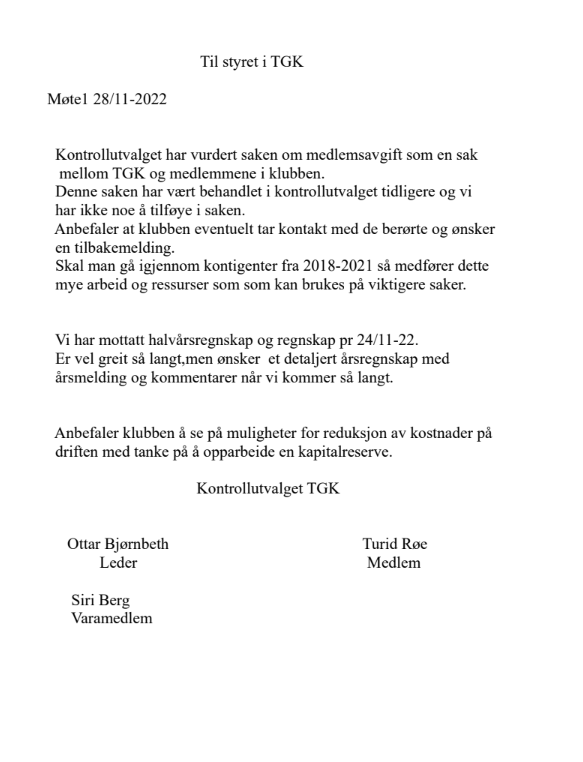 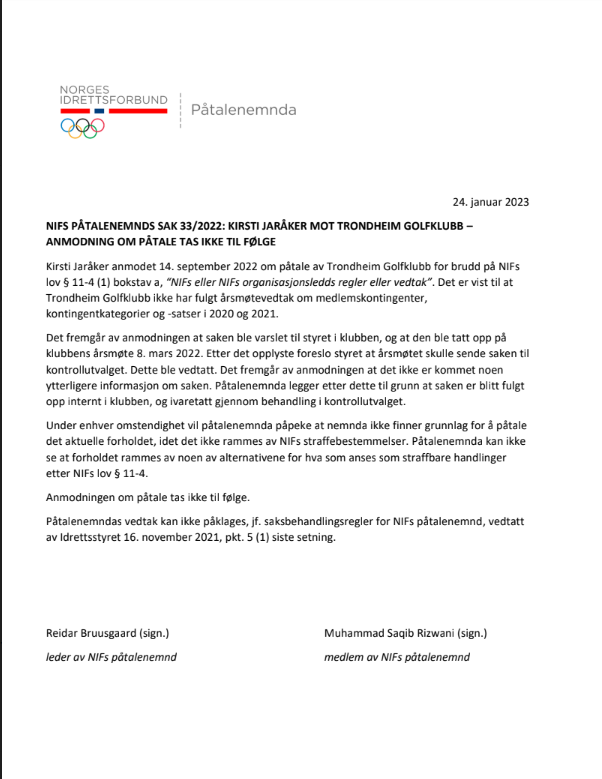 Kirsti Jaråkers opprinnelige forslag og saksunderlag for forslag 9.1 på årsmøte i 2022: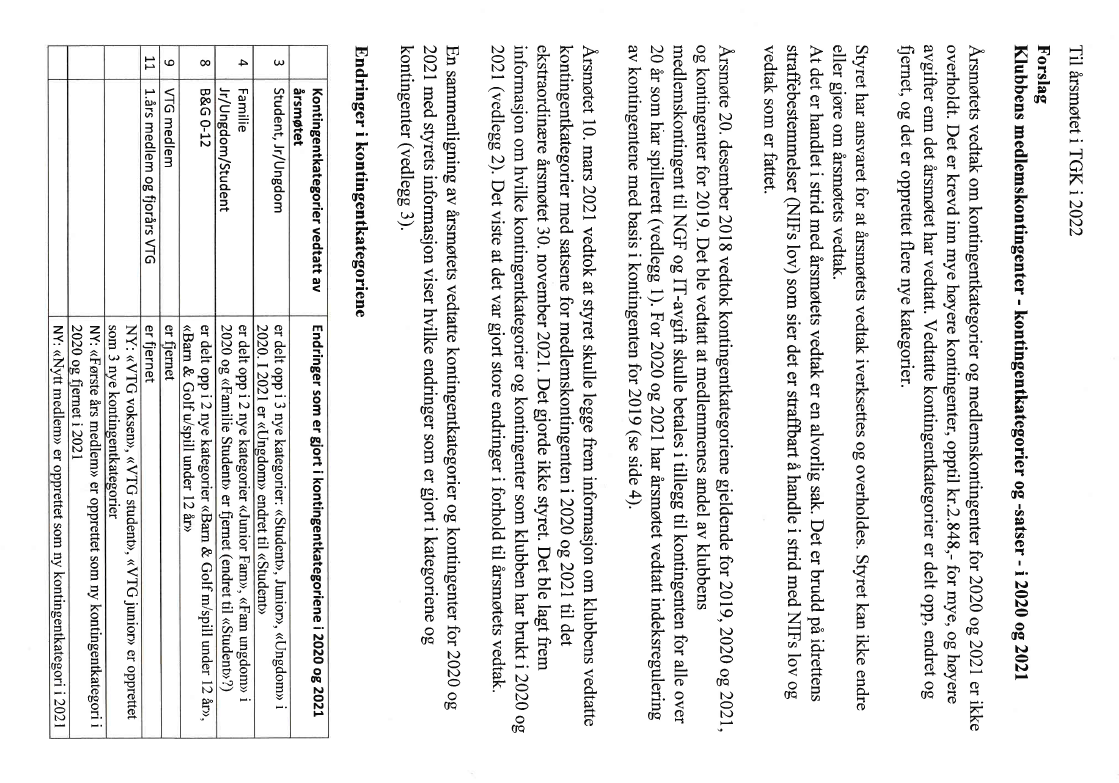 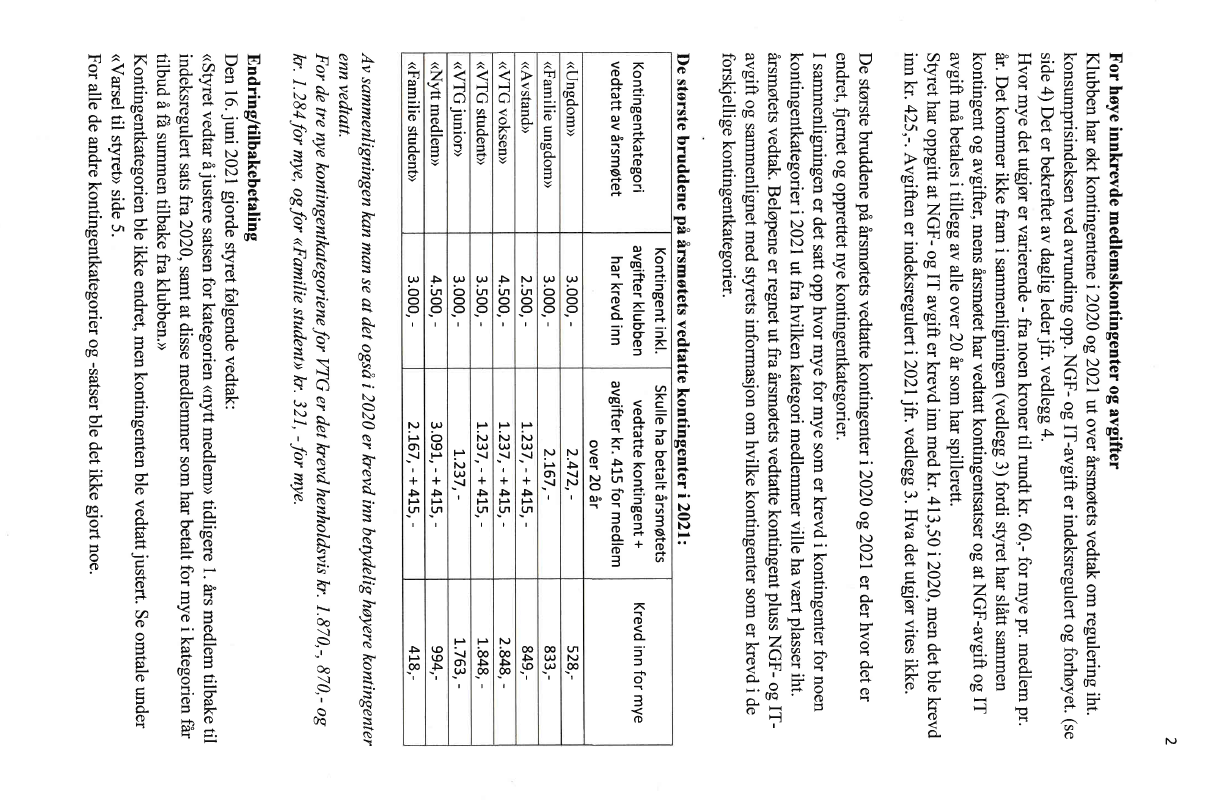 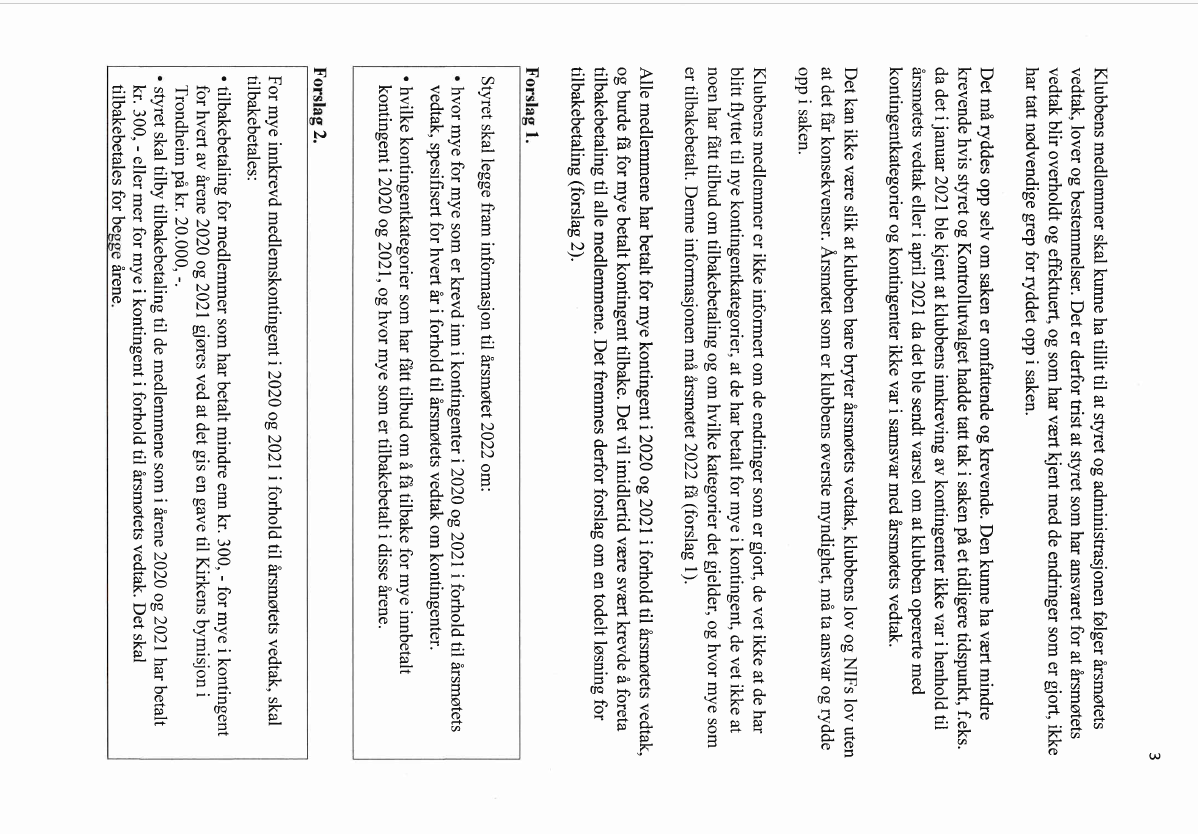 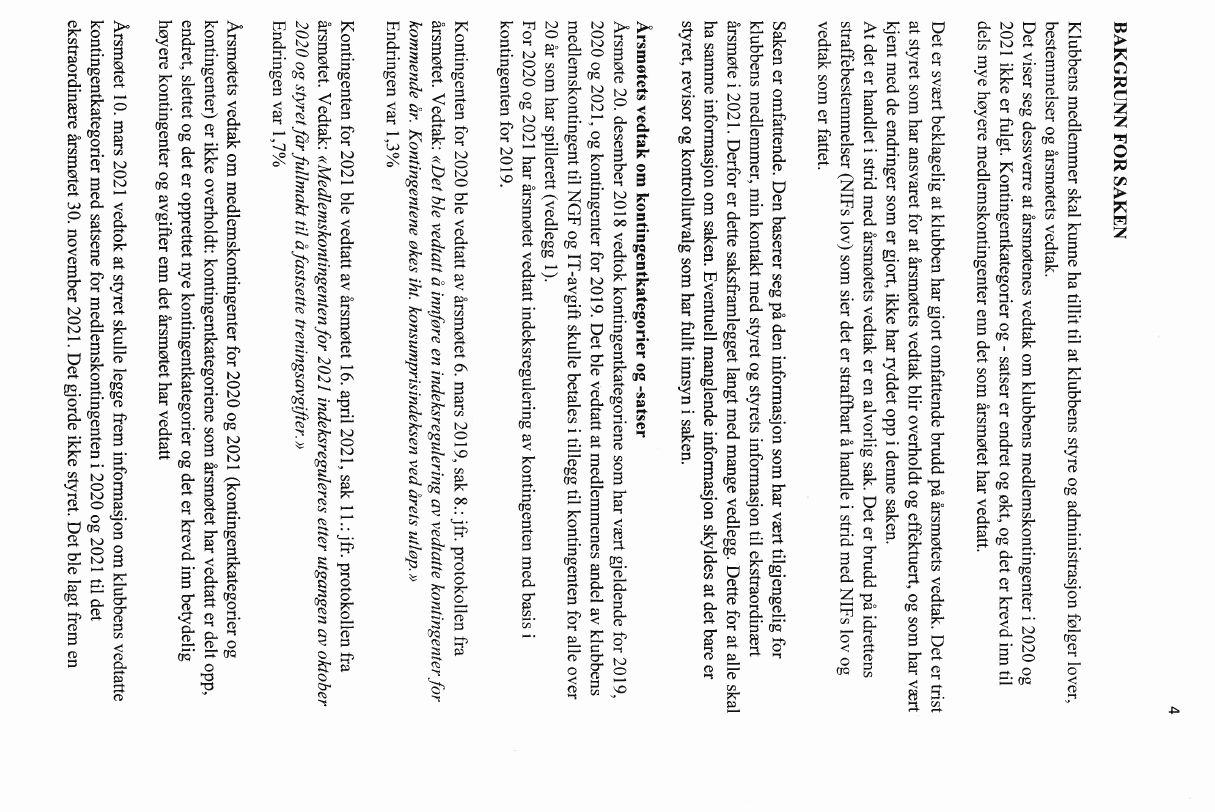 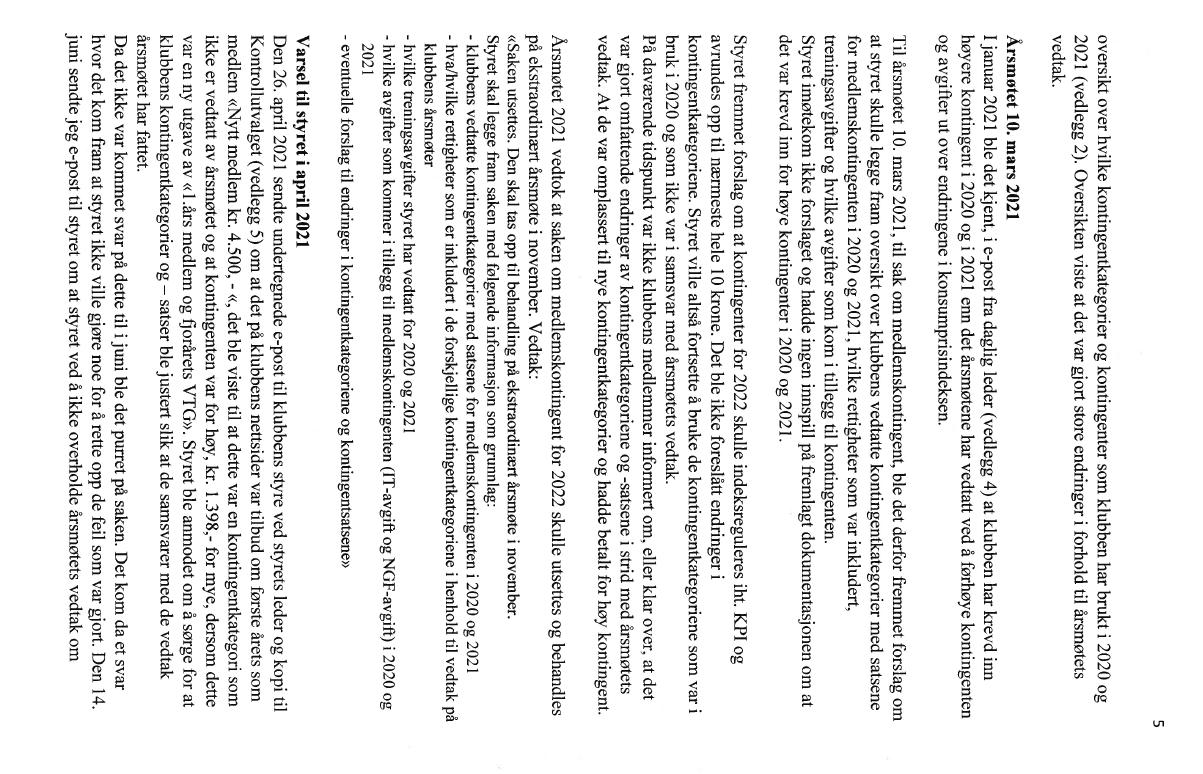 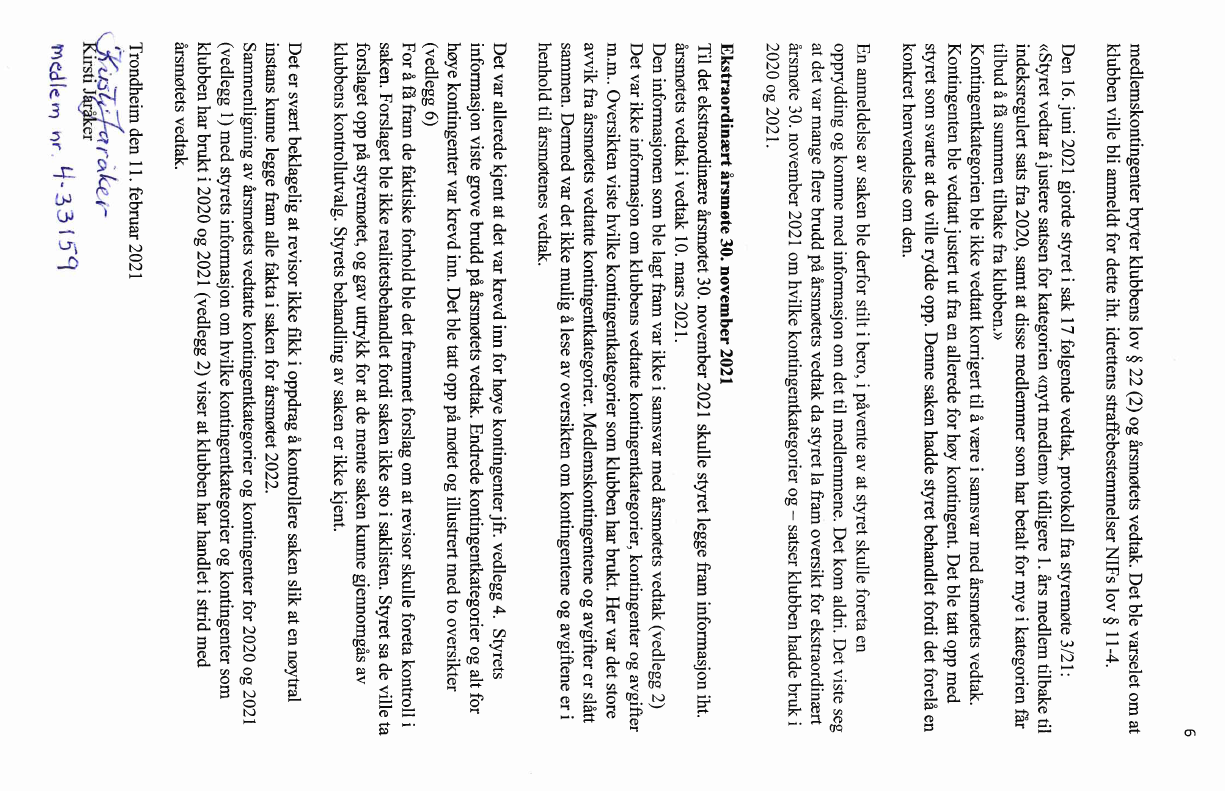 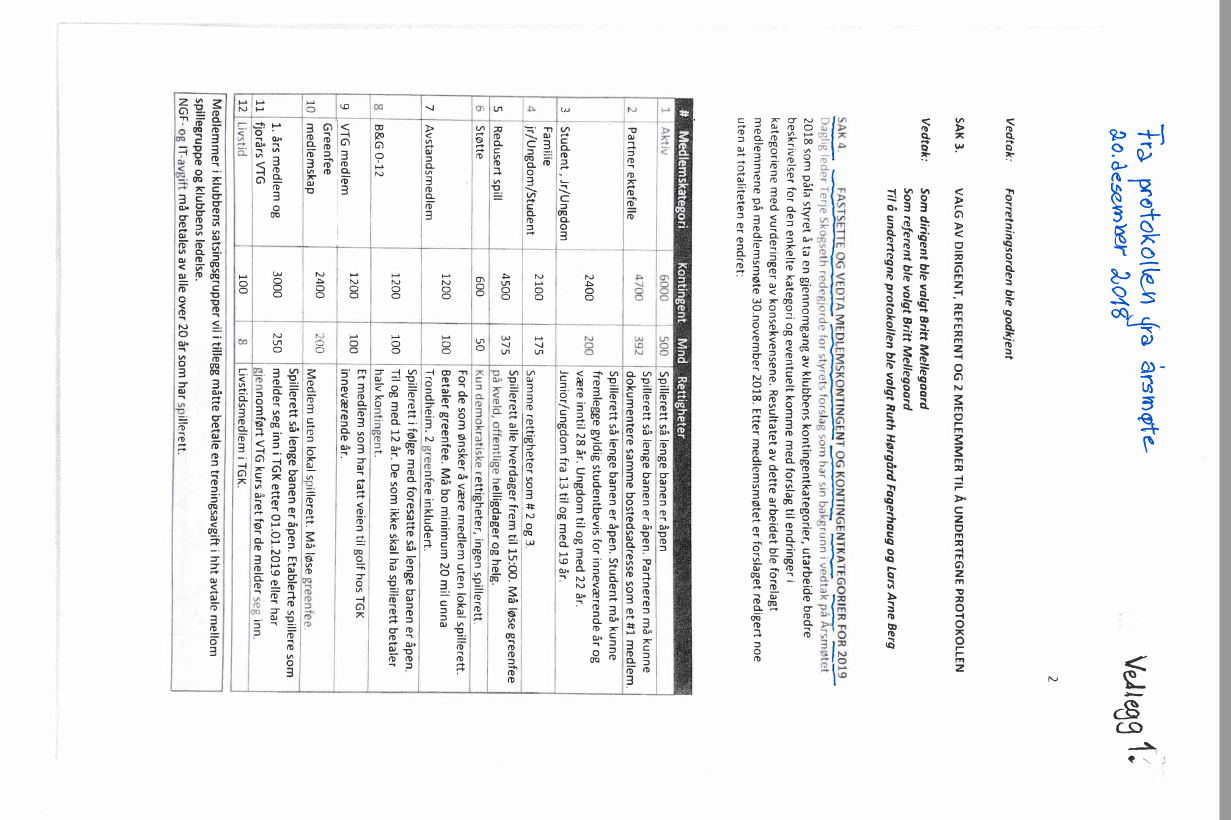 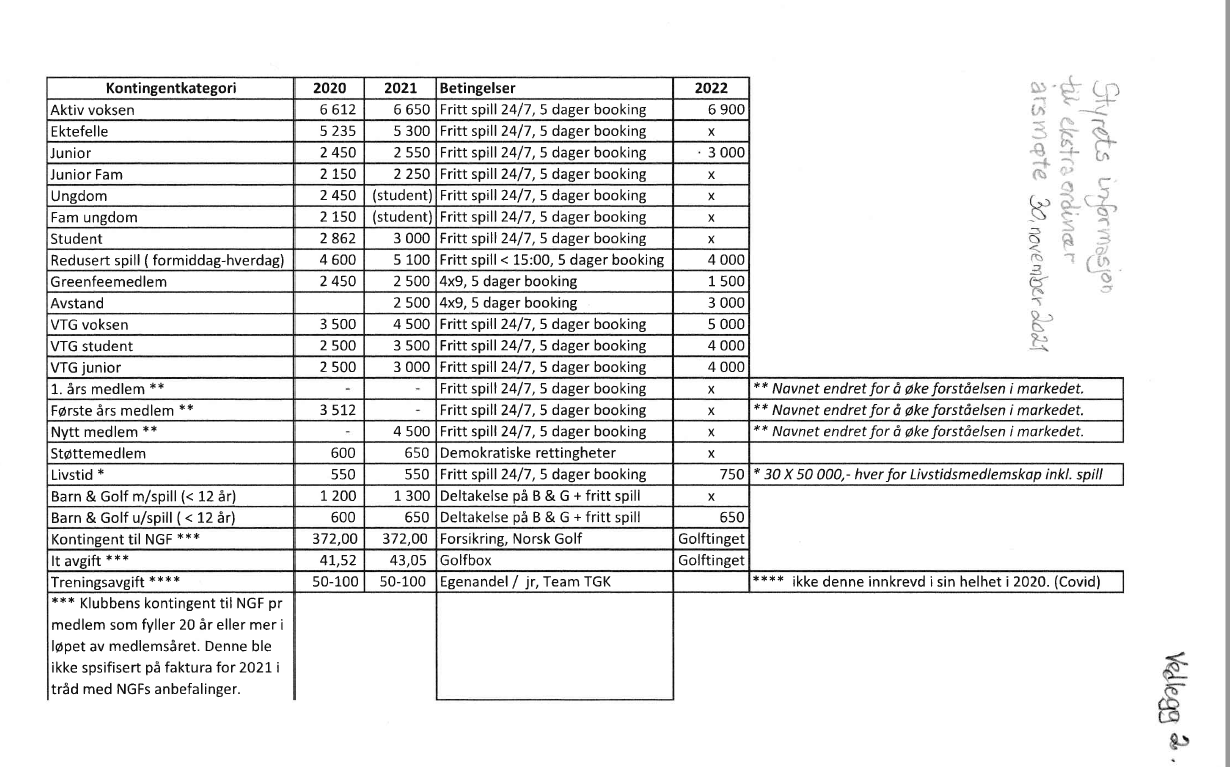 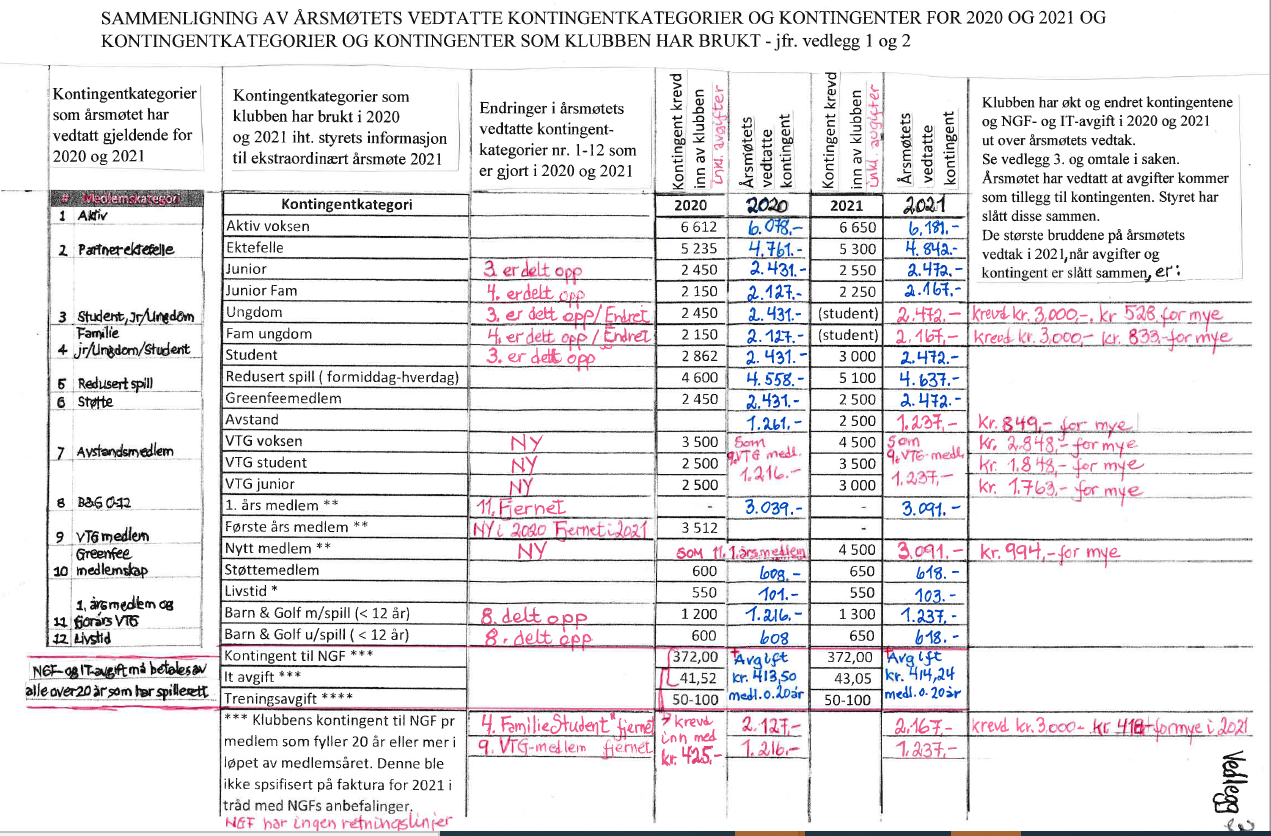 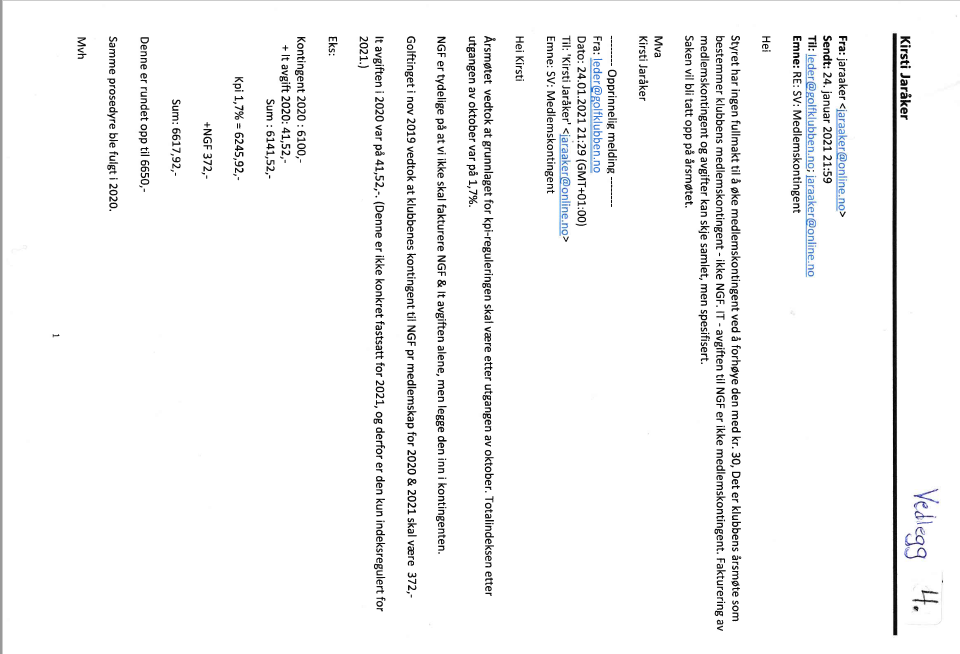 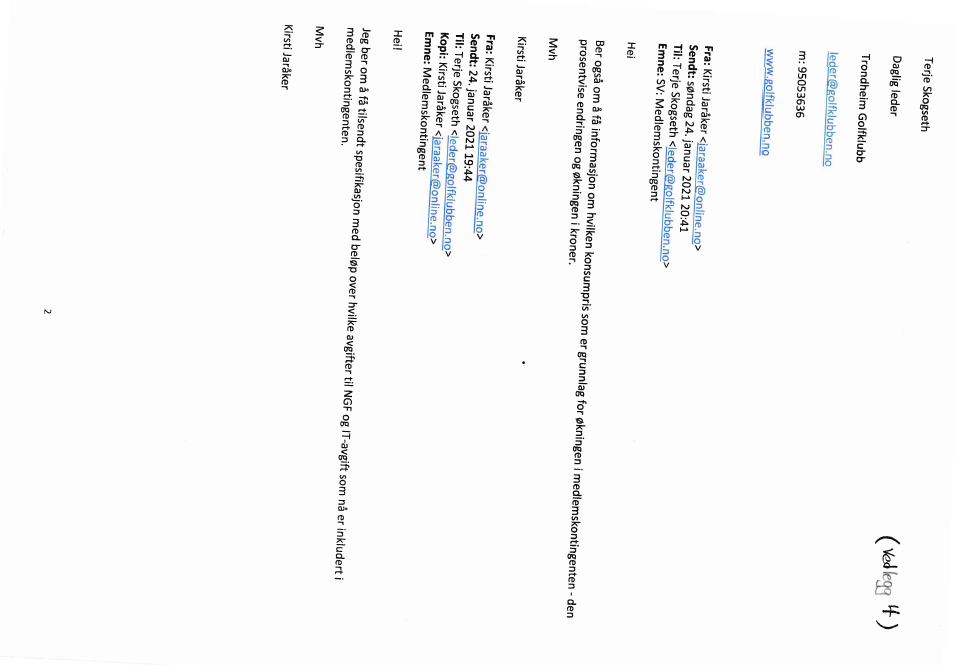 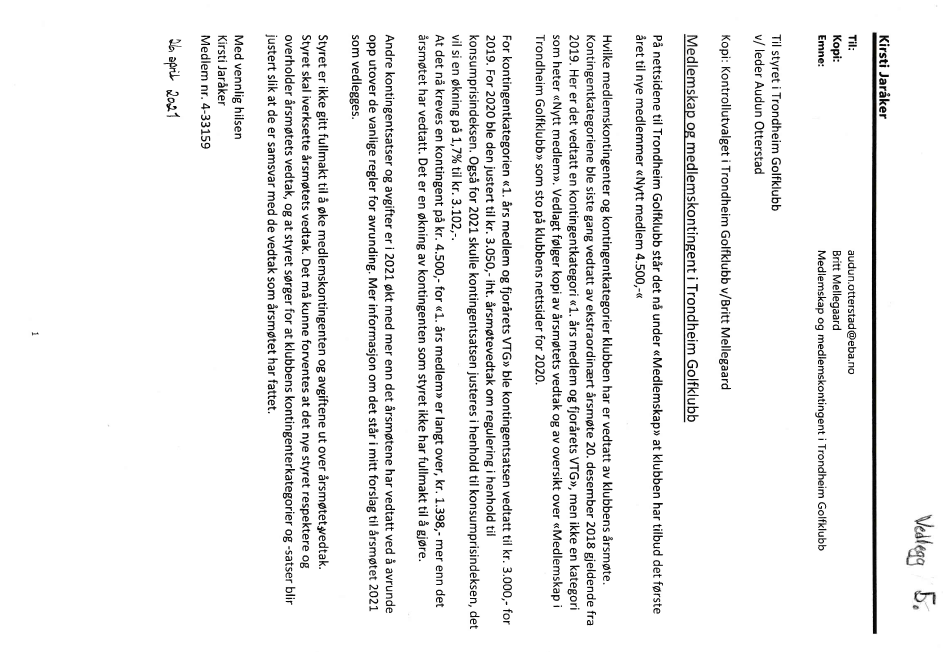 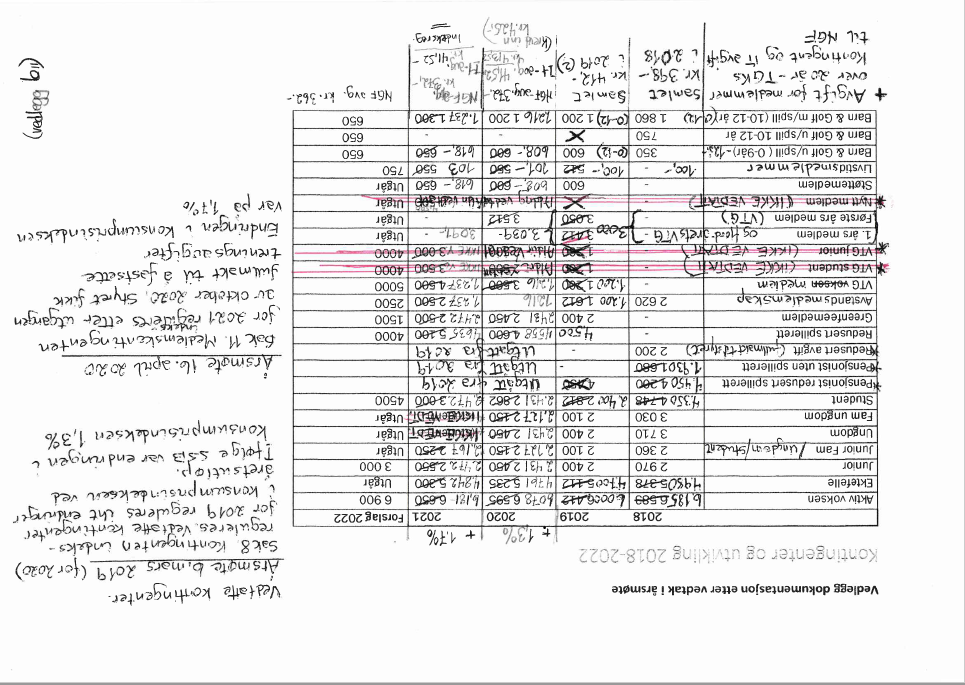 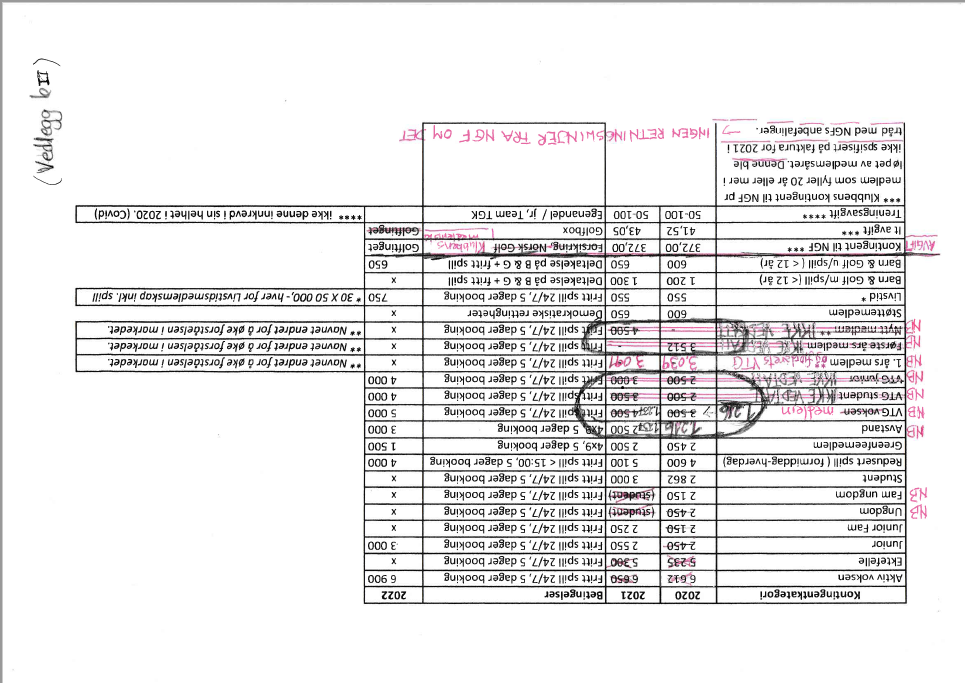 